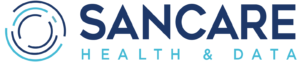 À proposLes hôpitaux recueillent de multiples données de santé lors de l’hospitalisation d’un patient : comptes-rendus médicaux, observations du personnel soignant, résultats d’examen… À l’échelle de l’hôpital, cela représente une quantité massive de données, qui sont largement sous-exploitées. Sancare propose des outils prédictifs utilisant les dernières avancées en intelligence artificielle pour mettre ces données au service des hôpitaux.L’équipe de Sancare est composée d’une vingtaine de personnes spécialisées dans le développement informatique, le machine learning et la santé. Nous avons de plus la chance d’être accompagnés par des chercheurs reconnus dans le domaine du machine learning, ainsi que par des médecins et experts du monde de la santé.Notre logiciel est déjà utilisé par une vingtaine d’établissements de santé. Il permet la détection automatique de diagnostics à partir de textes libres contenus dans les dossiers patient, visualisables dans une interface web intuitive et ergonomique. Cette tâche s’avère cruciale pour les hôpitaux car leur remboursement par la Sécurité Sociale dépend des diagnostics des patients reportés. Notre logiciel assure ainsi un financement plus juste des hôpitaux (via la réduction du risque d’erreurs et des oublis de diagnostics) et fait gagner du temps aux médecins et aux technicien.nes de l’information médicale.Nous recherchons un.e technicien.ne d’information médicale souhaitant rejoindre une équipe dynamique, expérimentée et motivée, afin d’accélérer l’arrivée de nos solutions en rupture dans le monde de la santé.Découvrir SancareDescriptif du posteLe.a technicien.ne d’information médicale viendra renforcer le pôle de compétence métier de Sancare et travaillera en lien avec le Médecin d’Information Médicale et les équipes opérationnelles de Sancare.MissionsAssurer les contrôles qualité sur l’outil, en collaboration avec le médecin DIM Contribuer à l’amélioration du produit, en lien avec le Médecin DIM et les équipes techniques, produits et commerciales Collecter et qualifier les retours utilisateurs sur les demandes d’évolution métier Assurer la formation et le support métier des utilisateurs à l’outil, qui sont situés sur l’ensemble du territoire français (déplacements réguliers sur site) Profil recherchéA suivi une formation de TIM Expérience professionnelle confirmée en tant que TIM Des qualités d’autonomie, de flexibilité et de responsabilité L’esprit d’équipe et la volonté de prendre part à une aventure collective Déroulement des entretiensEntretien téléphonique Entretien avec le DIM Entretien avec l’équipe Informations complémentaires : Poste basé à Paris. CDI temps completPour postuler : https://www.welcometothejungle.com/fr/companies/sancare/jobs/technicien-ne-de-l-information-medicale_paris